N2I 1 – Začetna skupina 2. TEDEN (23. 3. – 27. 3. 2020)4. a, 4. b, 4. c, 5. a, 5. c, 6. cPozdravljeni, teden je naokrog in kot dogovorjeno vam pošiljam navodila za samostojno delo. Upam, da ste in boste še naprej zdravi.Lep pozdrav, Nina Martelanc1. DELUčenci v zvezek zapišejo naslov "LE STAGIONI" (letni časi), stran v zvezku razdelijo na 4 dele, v vsak del narišejo sliko, ki ponazarja posamezni letni čas (za lažje razumevanje pošiljam shemo, kako naj izgleda zapis v zvezku; pri pomladi lahko narišejo cvetoče rastline, pri zimi sneg ...).  S pomočjo slovarja (lahko je knjiga, lahko spletni slovar npr. www.pons.si ) poiščejo in zapišejo za vsak letni čas 6 besed, ki jih spominjajo na le-tega. 2. DELUčenci rešijo vaje v delovnem zvezku:Stran 20/ vaja 27 (dopišejo določne člene – pomagajo si s shemo letnih časov – in pobarvajo sličice)Stran 21/ vaja 28 (koledar rojstnih dnevov. Starše, sorodnike in prijatelje/sošolce vprašajo, kdaj imajo rojstni dan in k vsakemu mesecu pripišejo datum rojstnega dne in ime osebe, ki takrat praznuje. Stran 21/ vaja 29 (z zbranimi podatki pri vaji 28, narišejo graf in ugotovijo, v katerem mesecu ima največ oseb rojstni dan).Stran 22/ vaja 30 (preberejo opis in ugotovijo, za kateri lletni čas gre)Stran 22/ vaja 31 (poiščejo imena letnih časov in mesecev v mreži)ZAPIS V ZVEZEK (prikaz):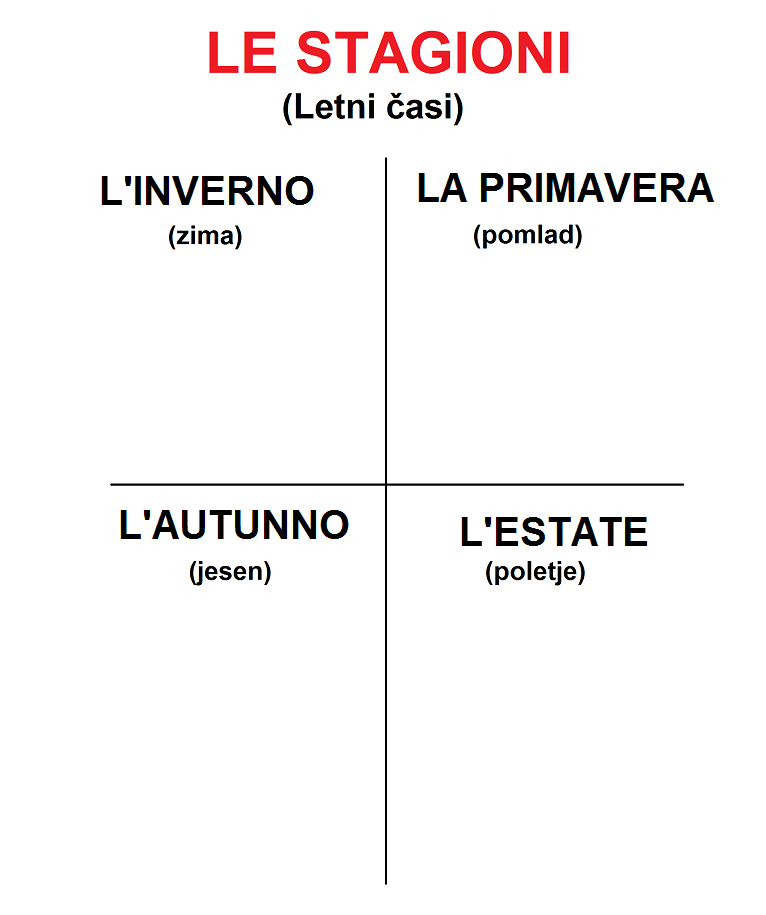 